MĚSTSKÁ ČÁST PRAHA 19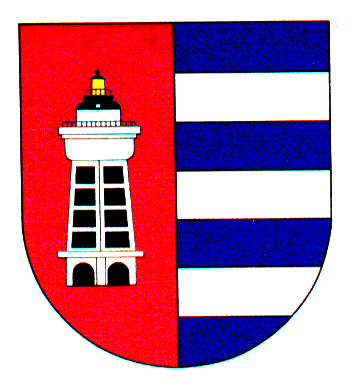 Úřad městské části Praha 19Odbor majetku, investic, bytového a nebytového hospodářstvíSemilská 43/1, Praha 9 – Kbely, 197 00Tel.: 284 08 08 70, 734 148 653e-mail: krejci.veronika@kbely.mepnet.czID:  ji9buvpVyřizuje: Mgr. Veronika Krejčí, LL.M.Ze dne:	07.04.2022				             												    	     V Praze dne 07.04.2022Jane spol. s r.o.Oderská 333/5Praha 9 – Čakovice196 00IČ 48110850Věc: Objednávka č. 88/611/2022/OMIBNH Dobrý den,na základě Vaší cenové nabídky u Vás objednáváme havarijní výměnu klimatizační jednotky v serverovně v 3. NP budovy ÚMČ Praha 19, Semilská 43/1, 197 00 Praha 9 - Kbely za cenu 75 452,- Kč bez DPH.S pozdravem,Monika Havelkovávedoucí Odboru majetku, investic, bytového a nebytového hospodářství